Family Connections CalendarFamily Connections CalendarFamily Connections CalendarFamily Connections CalendarFamily Connections Calendar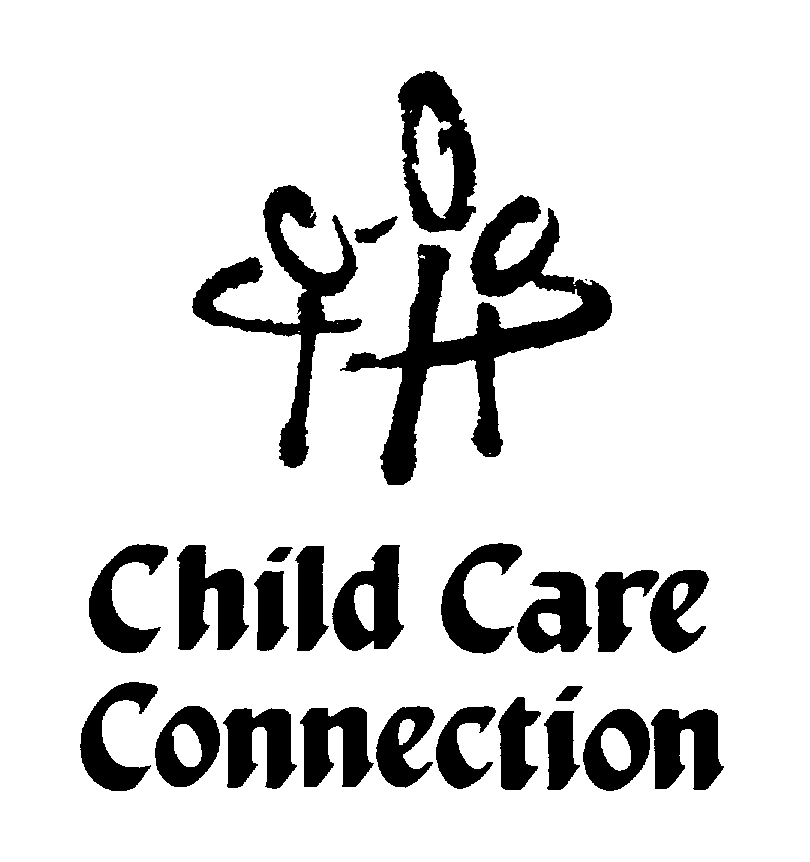 ∙ Sunday ∙∙ Monday ∙∙ Tuesday ∙∙ Wednesday ∙∙ Thursday ∙∙ Friday ∙∙ Saturday ∙April 2022     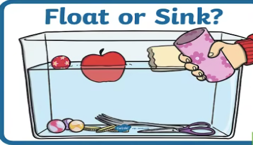 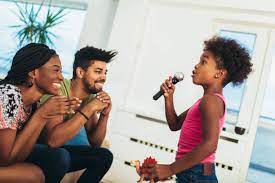 April 2022     April 2022     April 2022     April 2022     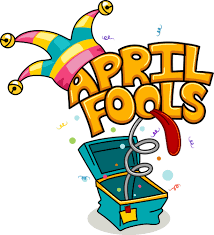 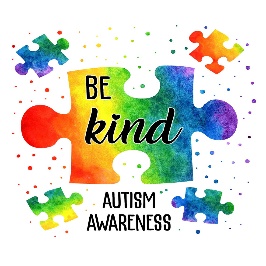 Science SundayDid you know soaking an egg in a cup of vinegar for 12-24 hours can dissolve the shell of the egg? Try it out!Mindful MondayTry a short mediation with the family. Head to YouTube and search Headspace for a guided meditation. They have great options!  Affirmations Tell your child-You are confident!You are a great friend!
You are important!Cardboard MuralUse a flattened box and crayons, markers, or paint to create a family masterpiece!Sensory PlayA large bowl of water and cups or spoons is all you need. Don’t forget a towel!Read TogetherIt’s never too early, or late, to begin a routine of reading with your little ones.Parent Café! Join us on Zoom from 10-11am. We are sharing tips to benefit our children! E-mail jennalee@ccc-nj.org for Zoom link!Potluck DinnerAssign dishes and help the little ones in the kitchen with bringing their dish to family dinner.Music MondayEmpty water bottles filled with rocks, rice, or beans make great instruments.Exercise!There are great, family-friendly exercise videos on YouTube to try out.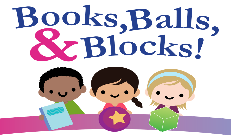 Email to register:jennalee@cccnj.org Act it OutCharades is a great game to get the entire family involved.Pizza Party Day!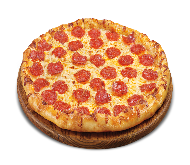 Bunny Chase Spring Celebration!Family fun event at Terhune Orchards from 10am- 4pm. Admission is $10, located at 330 Cold Soil Road, Princeton, NJ.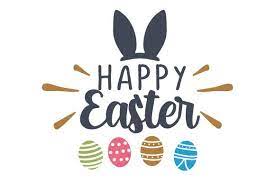 Mindful MondayDownload the free app named, Stop, Breathe, & Thinks Kids and try the ‘mindful missions.’Affirmations Tell your child-You are a great child!You are beautiful!
You are capable!Bunny Spoons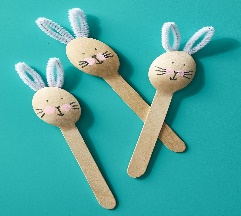 Sensory PlayA large bowl of water and cups or spoons is all you need. Don’t forget a towel!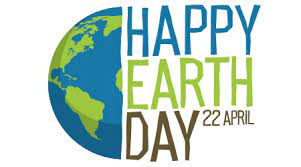 Mini GrowersChildren 3 and up are invited to create their own mini greenhouses from 10:30-11:30am. Call 609-799-0462 to register. Science SundayUse a large bowl of water and various objects from around the house to see if they will sink or float.Music MondayEmpty water bottles filled with rocks, rice, or beans make great instruments. Exercise!There are great, family-friendly exercise videos on YouTube to try out.Cardboard MuralUse a flattened box and crayons, markers, or paint to create a family masterpiece! Act it OutCharades is a great game to get the entire family involved.Read TogetherIt’s never too early, or late, to begin a routine of reading with your little ones.Karaoke NightNo microphone? No problem! Pretend you’re on stage using a remote control, and sing your heart out!